MODEL：(P)OWER SERIES					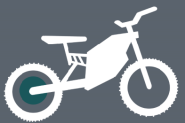 标题：     POWERFUL MOTORCYCLE CONVERSION KIT 72V 3000/72V 5000WIdeal for conversion kits, bicycle conversion kit and motorcycle conversion kit.LVCO electric bike system including motor, battery, controller, display, cable and other accessories. we provide complete kit that including everything you need to convert your bike into an ebike. The most simple makes the best ebike.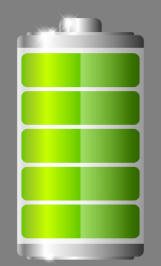 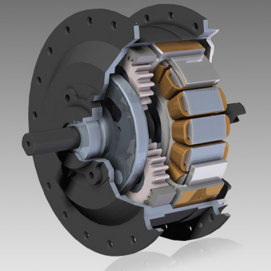 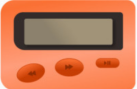 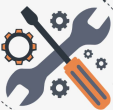 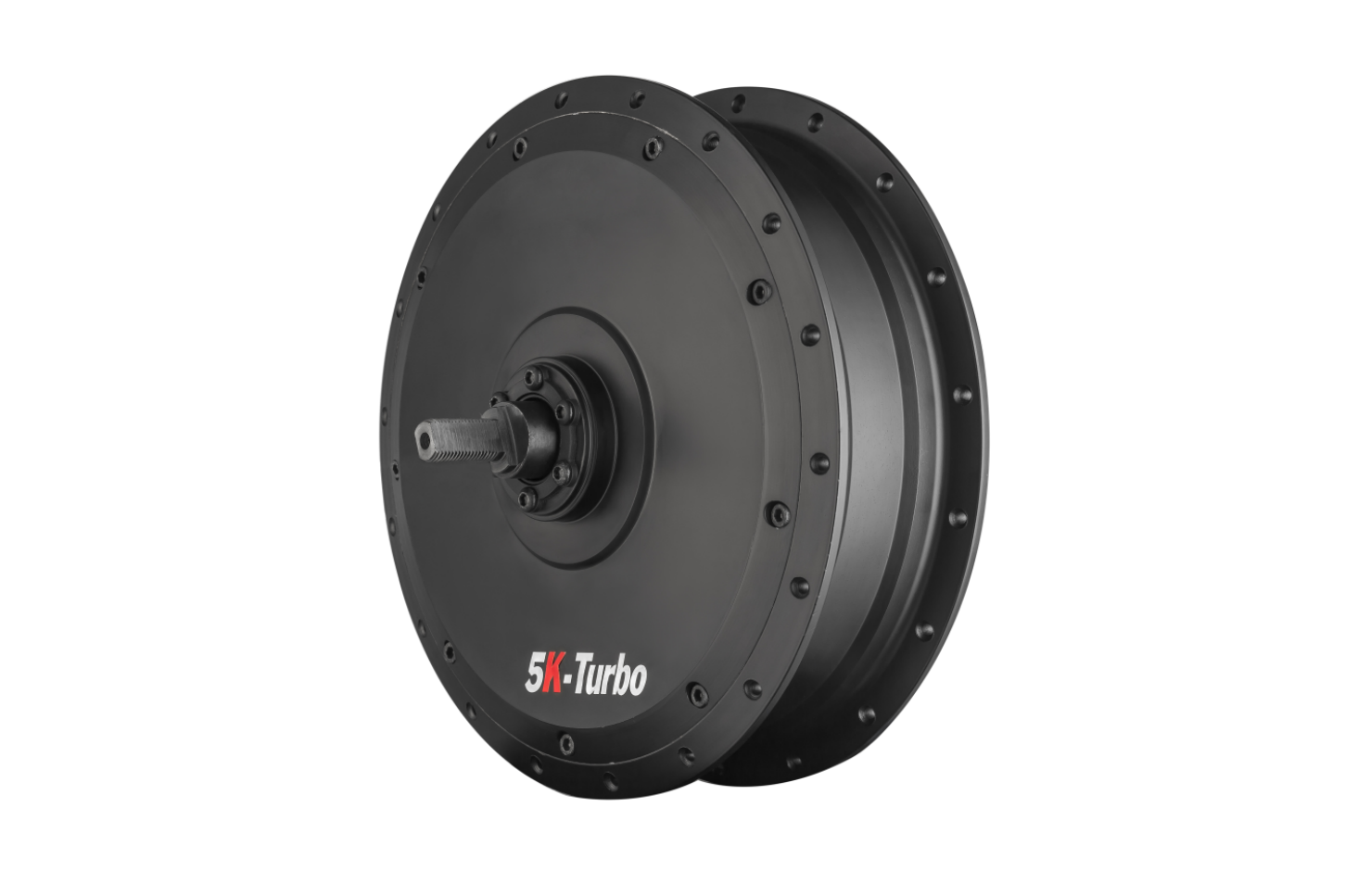 HB V5 48V/72V 3000W 72V/96V 5000W brushless geared 72V 3000W/72V 5000W electric bike motor.High Efficiency. Max. Efficiency is 90%, save battery power, run more distance per charge.CONTROLLER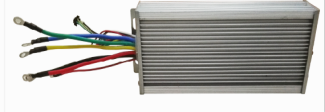 72V 100A  square wave 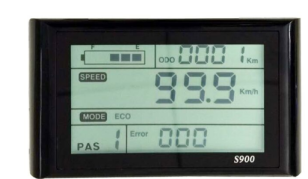 DISPALY LCD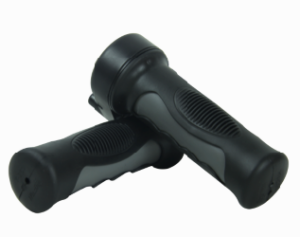                      Twist  Throttle 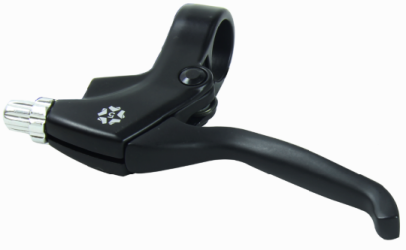                    Brake 1 pair   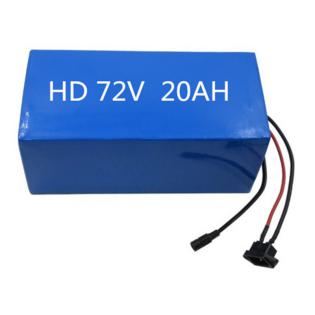 BATTERY Branded 18650 cell lithium battery with high-quality BMS,RACK Type,customized naked bag fooption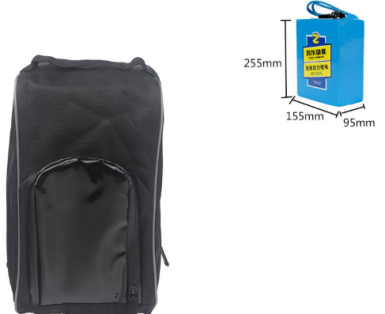 Controller&Battery  bag